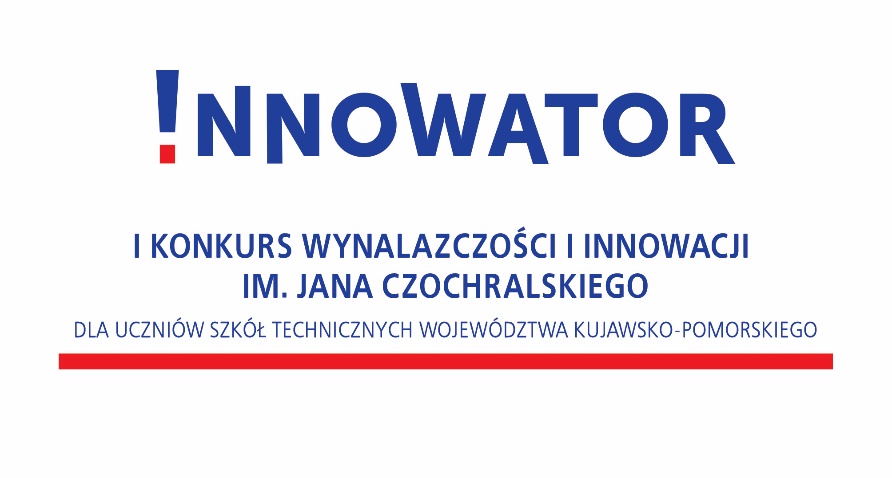 Załącznik nr 3 do regulaminu konkursuFORMULARZ ZGŁOSZENIA – II etapMaksymalna liczba znaków w każdym polu - 1000OŚWIADCZENIEOświadczam, że zgłoszona w Konkursie praca jest mojego autorstwa i ponoszę pełną odpowiedzialność wobec Organizatorów i osób trzecich w przypadku, gdyby zgłoszony projekt naruszał prawa autorskie oraz dobra osobiste osób trzecich.Oświadczam, że upoważniam Organizatorów konkursu do publicznego prezentowania zgłoszonego na konkurs  wynalazku, innowacji lub innego rozwiązania technicznego, w szczególności w materiałach promocyjnych, informacyjnych i wydawniczych oraz umieszczania w Internecie w sposób nienaruszający praw autorskich do zgłoszonego projektu. ………………………………………………………………………………………………………………                     Data i podpis pełnoletniego ucznia lub rodzica/ opiekuna prawnegoNazwa Projektu: ………………………………………………………………………………………………………………………………………………………………………………………………………………………………………………………………………………………………………………………………………………………………………………………………Autor:Imię i nazwisko ucznia: …………………………………………………………………….Imię i nazwisko nauczyciela - opiekuna projektu: ………………………………………………………………………………………………Instrukcja użytkowania:Proces projektowy:(krótki opis etapów powstawania projektu)Trudności i rozwiązania:(jakie problemy pojawiły się podczas projektowania i jak je rozwiązano) Zalety i wady projektu:(Wnioski z testów prototypu)Wykaz niezbędnych elementów oraz warunki techniczne do demonstracji projektu.(np. rodzaj zasilania - 230V/400V, złącze projektora, itp.)Rozliczenie otrzymanego grantu:(wykaz poniesionych kosztów)Wykaz załączników: (rysunki, szkice, zdjęcia, nagrania itp., maksimum 10 stron)podpis uczniapodpis nauczyciela - opiekuna projektu